Приложение № 1к положению Конференции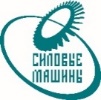 ЗАЯВКА НА УЧАСТИЕ с ДОКЛАДОМАВТОР 1:Фамилия Имя Отчество (полностью) 	Таб.№ (для сотрудников Общества/практиканта) 	Должность 	Подразделение 	ВУЗ, специальность, курс (если участвует студент/аспирант) 	Наименование организации (если участвует сотрудник сторонней организации)Телефон 	 E-mail 	Дата рождения 	Паспорт (если участвует студент/аспирант или сотрудник сторонней организации) ___________________Требуется ли участие в тренинге «Навыки публичных выступлений» (нужное подчеркнуть): ДА / НЕТУчастие в тренинге возможно только для сотрудников АО «Силовые машины».Для иногородних сотрудников АО «Силовые машины» тренинг будет проводиться онлайн.АВТОР 2*:Фамилия Имя Отчество (полностью) 	Таб.№ (для сотрудников Общества/практиканта) 	Должность 	Подразделение	ВУЗ, специальность, курс (если участвует студент/аспирант) 	Наименование организации (если участвует сотрудник сторонней организации)Телефон 	 E-mail 	Дата рождения 	Паспорт (если участвует студент/аспирант или сотрудник сторонней организации) ___________________Требуется ли участие в тренинге «Навыки публичных выступлений» (нужное подчеркнуть): ДА / НЕТУчастие в тренинге возможно только для сотрудников АО «Силовые машины» Для иногородних сотрудников АО «Силовые машины» тренинг будет проводиться АВТОР 3*:Фамилия Имя Отчество (полностью) 	Таб.№ (для сотрудников Общества/практиканта) 	Должность 	Подразделение	ВУЗ, специальность, курс (если участвует студент/аспирант) 	Наименование организации (если участвует сотрудник сторонней организации)Телефон 	 E-mail 	Дата рождения 	Паспорт (если участвует студент/аспирант или сотрудник сторонней организации) ___________________Требуется ли участие в тренинге «Навыки публичных выступлений» (нужное подчеркнуть): ДА / НЕТУчастие в тренинге возможно только для сотрудников АО «Силовые машины» Для иногородних сотрудников АО «Силовые машины» тренинг будет проводиться онлайн.ВКЛАД В ПОДГОТОВКУ РАБОТЫ* (указывается в %): Автор 1_____Автор 2_____Автор 3______*  Указываются в случае, если работа выполнена более чем одним автором. Допускается не более 3 авторов одной работы НАИМЕНОВАНИЕ СЕКЦИИ: ______________________________________________________________НАЗВАНИЕ РАБОТЫ: 	УЧАСТИЕ В КОНФЕРЕЦИИ: очное/онлайн для иногородних (нужное подчеркнуть) ЗАЯВКА НА УЧАСТИЕ в Качестве слушателя Фамилия Имя Отчество (полностью) 	Таб.№ (для сотрудников Общества/практиканта) 	Должность 	Подразделение	ВУЗ, специальность, курс (если участвует студент/аспирант) 	Наименование организации (если участвует сотрудник сторонней организации) Телефон 	 E-mail 	Наименование секции: ______________________________________________________________________Очное или онлайн (выбрать нужное).Очное участие в качестве слушателя возможно только для сотрудников АО «Силовые машины»   Согласие на обработку персанальных данных ____________________________(Подпись)Заявки на участие в конференции принимаются до 30 сентября 2022 года
по адресу: СМ.Конференции conf.rus@power-m.ru За дополнительной информацией, пожалуйста, обращайтесь по тел.: (812) 346-7033 
e-mail: СМ.Конференции conf.rus@power-m.ru. Контактное лицо: Бабаева Мария 